Kemsing Primary School                             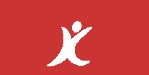 Person Specification for teaching position in the Early YearsEssentialDesirableQualificationsQualified Teacher status. Values and philosophyA clear educational philosophy that accords with the aims, ethos and values of the school.Learning and Teaching Experience of Teaching.Teaching in both KS1 & EYFS. Plan and deliver creative, engaging sequences of lessons with a clear focus on pupil learning outcomes. Administering and overseeing statutory National Curriculum tests.A commitment to using assessment for learning to ensure that all pupils progress. Leading in a subject that involves whole school responsibility. Ensure that all resources (equipment, teaching assistants) are used effectively to maximise learning. Use accommodation effectively to create stimulating learning environments. High Expectations for all pupils.Subject responsibilities and managing own performanceCommitment to own personal development so that outcomes further pupil learning and progress. Commitment to own personal development so that outcomes enable a contribution to whole school improvement and raise standards of achievement in a subject area.Experience of leading a foundation or core subject. An interest in leading IT/Computing.A clear understanding of the role of leadership in monitoring school effectiveness and maintaining a climate conducive to school review and evaluation and continuing improvement.PastoralAble to support the general progress and well-being of all pupils.A commitment to promoting high attendance for all pupils. Personal CharacteristicsAble to contribute to a positive team spirit.Able to communicate to a wide variety of people (children, parents, colleagues, other professionals). Organised and able to prioritise. Determined.Sociable with a good sense of humour.